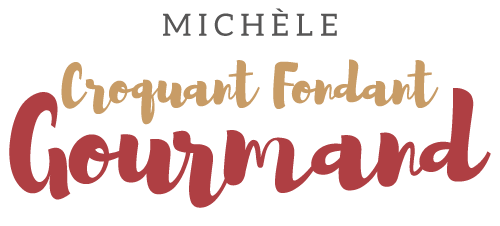 Quenelles de chou fleur au four Pour 4 Croquants-Gourmands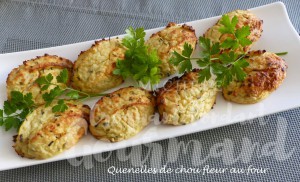 - 500 g de fleurettes de chou-fleur (1)
- 1 tablette de bouillon de volaille
- 1 échalote
- 1 portion de Kiri
- 1 œuf
- 2 càs de ciboulette ciselée
- 50 g de parmesan râpé
- 30 g de crème épaisse
- 30 g de chapelure
- huile d'olive
- sel & poivre du moulinLa plaque du four tapissée de papier cuisson
Préchauffage du four à 190°C 
.
Faire cuire les fleurettes de chou-fleur dans de l'eau bouillante avec la tablette de bouillon pendant 15 minutes.
Les égoutter  (garder un peu de bouillon) et les laisser refroidir.
Éplucher et émincer finement l'échalote.
La faire revenir rapidement dans une cuillerée d'huile chaude.
Mouiller avec 4 cuillerées à soupe de bouillon et laisser cuire à petit feu, jusqu'à ce que le liquide soit évaporé et l'échalote bien fondante.
Mettre dans le bol du mixeur, le chou-fleur, l'échalote, le kiri, le parmesan et l'œuf.
Mixer rapidement puis ajouter la crème et la chapelure. Poivrer.
Mixer finement pour obtenir une purée épaisse et rectifier l’assaisonnement en sel si besoin.
Former des quenelles à l'aide de 2 cuillères et les déposer sur la plaque.
Asperger de quelques gouttes d'huile d'olive.
Enfourner pour 30 minutes.
Servir chaud avec une salade et éventuellement un peu de coulis de tomate.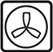 